Μετά την ολοκλήρωση της διαδικασίας υποβολής των αιτήσεων για ένταξη στους πίνακες αναπληρωτών, του ελέγχου των δικαιολογητικών και της καταχώρισης προϋπηρεσίας προσφερθείσας μέχρι και τις 30-06-2010, καταρτίστηκαν προσωρινοί πίνακες αναπληρωτών και ωρομισθίων σχολικού έτους 2013-2014 των κλάδων της Α/θμιας & Β/θμιας Εκπ/σης, οι οποίοι και αναρτώνται στην ηλεκτρονική διεύθυνση του Ολοκληρωμένου Πληροφοριακού Συστήματος Διαχείρισης Προσωπικού Πρωτοβάθμιας και Δευτεροβάθμιας Εκπ/σης (Ο.Π.ΣΥ.Δ.) του Υ.ΠΑΙ.Θ.: http://e-aitisi.sch.gr.Συγκεκριμένα, αναρτώνται:1. Οι προσωρινοί Πίνακες Αναπληρωτών με προϋπηρεσία μέχρι και τις 30/06/2010 καθώς και οι προσωρινοί Πίνακες Αναπληρωτών με μηδενική προϋπηρεσία μέχρι και τις 30/06/2010 που δεν έχουν λάβει τη βαθμολογική βάση σε έναν από τους δύο τελευταίους διαγωνισμούς εκπ/κών του Α.Σ.Ε.Π. [παρ. 2, 3 και 4 του άρθρου 9, του ν. 3848/2010 σε συνδυασμό με την παρ. 5 περίπτ. α΄ του άρθρου 6 του ν.3255/2004 (ΦΕΚ 138/22.07.2004 τ. Α΄)], 2. Οι προσωρινοί Πίνακες ΩρομισθίωνΚαλούνται οι εκπ/κοί που υπέβαλαν αίτηση σύμφωνα με την ανωτέρω σχετική εγκύκλιο να ελέγξουν ενδελεχώς τους αναρτημένους πίνακες του κλάδου τους. Σε περίπτωση, δε, που διαπιστώσουν τυχόν λάθη ή παραλείψεις επί των αναρτημένων στοιχείων οφείλουν να υποβάλουν ένσταση κατά των πινάκων αυτών, αποκλειστικά από 03-09-2013 μέχρι και 04-09-2013, σε οποιαδήποτε Διεύθυνση Πρωτοβάθμιας ή Δευτεροβάθμιας Εκπαίδευσης, αντίστοιχα. Σημειώνεται ότι θα παραλαμβάνονται ενστάσεις που αφορούν, αποκλειστικά και μόνο:α) στην ένταξη στους ανωτέρω πίνακες,β) στην αλλαγή της σειράς κατάταξης, ήτοι για θέματα που έχουν να κάνουν με μόρια τελευταίου και προτελευταίου διαγωνισμού ΑΣΕΠ, μόρια προϋπηρεσίας, εκπλήρωση στρατιωτικών υποχρεώσεων, βαθμό και ημερομηνία κτήσης Πτυχίου, Μεσογειακή Αναιμία, Σκλήρυνση κατά Πλάκας και την ιδιότητα πολυτεκνίας καιγ) στην ιδιότητα της τριτεκνίαςδ) στην κτήση ή μη παιδαγωγικού Πτυχίου		Οι εν λόγω ενστάσεις θα αποστέλλονται μέσω ηλεκτρονικής αλληλογραφίας 
(email Α/θμιας: t09ppe1a@minedu.gov.gr, email B/θμιας: t09pde1@minedu.gov.gr) ή τηλεομοιοτυπίας (fax Α/θμιας: 210 344 2582, fax Β/θμιας: 210 344 – 2867) στις αντίστοιχες Υπηρεσίες Α/θμιας & Β/θμιας Εκπ/σης αμέσως μετά την υποβολή τους συνοδευόμενες από τα κατά περίπτωση δικαιολογητικά, καθώς και από διαβιβαστικό έγγραφο των αντίστοιχων Διευθύνσεων Π.Ε. ή Δ.Ε.. 		Σε κάθε περίπτωση, θα πρέπει να υπάρχει σχετική τηλεφωνική επικοινωνία με την Υπηρεσία μας για την πιστοποίηση παραλαβής των ενστάσεων στα τηλέφωνα που αναφέρονται στο παράρτημα VII της εγκυκλίου με αριθμ. 111192/Δ1/09.08.2013 (ΑΔΑ: ΒΛΩΛ9-9ΞΡ) και 111259/Δ2/12-8-2013 (ΑΔΑ: ΒΛΩ19-ΧΙΣ) του Υ.ΠΑΙ.Θ..Επισημαίνεται ότι δε θα παραλαμβάνονται από τις Διευθύνσεις Π.Ε. & Δ.Ε. ενστάσεις για θέματα που δεν αφορούν στην κατάρτιση/κατάταξη στους οικείους πίνακες, όπως π.χ. η προϋπηρεσία των σχολ. ετών 2010-2011, 2011-12 και 2013-2014, πιστοποιητικά γλωσσομάθειας και γνώσης Η/Υ κτλ.Εσωτ. Διανομή:1. Δ/νση Προσ/κού Π.Ε.-Τμήμα Α΄2.Δ/νση Προσ/κού Δ.Ε.-Τμήμα Α΄3. Δ/νση Λειτουργικής Ανάπτυξης Πληροφοριακών Συστημάτων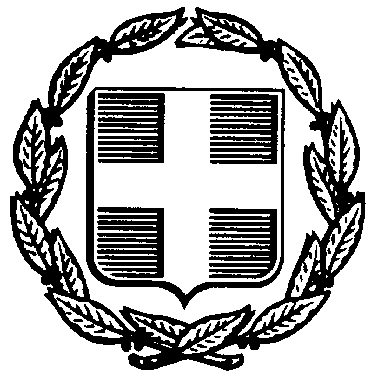 ΕΛΛΗΝΙΚΗ ΔΗΜΟΚΡΑΤΙΑΥΠΟΥΡΓΕΙΟ ΠΑΙΔΕΙΑΣ & ΘΡΗΣΚΕΥΜΑΤΩΝ---ΓΕΝΙΚΗ ΔΙΕΥΘΥΝΣΗ ΔΙΟΙΚΗΣΗΣΠΡΩΤΟΒΑΘΜΙΑΣ & ΔΕΥΤΕΡΟΒΑΘΜΙΑΣ ΕΚΠΑΙΔΕΥΣΗΣ,ΔΙΕΥΘΥΝΣΕΙΣ ΠΡΟΣΩΠΙΚΟΥΠ/ΒΑΘΜΙΑΣ & Δ/ΘΜΙΑΣ ΕΚΠΑΙΔΕΥΣΗΣΤΜΗΜΑΤΑ Α΄---Ταχ. Δ/νση:  Ανδρέα Παπανδρέου 37Τ.Κ. – Πόλη:  151 80 – ΜαρούσιΠληροφορίες: βλ. Παράρτημα VII της αρ.111192/Δ1/09.08.2013 (ΑΔΑ: ΒΛΩΛ9-9ΞΡ) εγκυκλίου αναπληρωτώνΕΛΛΗΝΙΚΗ ΔΗΜΟΚΡΑΤΙΑΥΠΟΥΡΓΕΙΟ ΠΑΙΔΕΙΑΣ & ΘΡΗΣΚΕΥΜΑΤΩΝ---ΓΕΝΙΚΗ ΔΙΕΥΘΥΝΣΗ ΔΙΟΙΚΗΣΗΣΠΡΩΤΟΒΑΘΜΙΑΣ & ΔΕΥΤΕΡΟΒΑΘΜΙΑΣ ΕΚΠΑΙΔΕΥΣΗΣ,ΔΙΕΥΘΥΝΣΕΙΣ ΠΡΟΣΩΠΙΚΟΥΠ/ΒΑΘΜΙΑΣ & Δ/ΘΜΙΑΣ ΕΚΠΑΙΔΕΥΣΗΣΤΜΗΜΑΤΑ Α΄---Ταχ. Δ/νση:  Ανδρέα Παπανδρέου 37Τ.Κ. – Πόλη:  151 80 – ΜαρούσιΠληροφορίες: βλ. Παράρτημα VII της αρ.111192/Δ1/09.08.2013 (ΑΔΑ: ΒΛΩΛ9-9ΞΡ) εγκυκλίου αναπληρωτώνΒαθμός Ασφαλείας :Να διατηρηθεί μέχρι :  Βαθμός Ασφαλείας :Να διατηρηθεί μέχρι :  ΕΛΛΗΝΙΚΗ ΔΗΜΟΚΡΑΤΙΑΥΠΟΥΡΓΕΙΟ ΠΑΙΔΕΙΑΣ & ΘΡΗΣΚΕΥΜΑΤΩΝ---ΓΕΝΙΚΗ ΔΙΕΥΘΥΝΣΗ ΔΙΟΙΚΗΣΗΣΠΡΩΤΟΒΑΘΜΙΑΣ & ΔΕΥΤΕΡΟΒΑΘΜΙΑΣ ΕΚΠΑΙΔΕΥΣΗΣ,ΔΙΕΥΘΥΝΣΕΙΣ ΠΡΟΣΩΠΙΚΟΥΠ/ΒΑΘΜΙΑΣ & Δ/ΘΜΙΑΣ ΕΚΠΑΙΔΕΥΣΗΣΤΜΗΜΑΤΑ Α΄---Ταχ. Δ/νση:  Ανδρέα Παπανδρέου 37Τ.Κ. – Πόλη:  151 80 – ΜαρούσιΠληροφορίες: βλ. Παράρτημα VII της αρ.111192/Δ1/09.08.2013 (ΑΔΑ: ΒΛΩΛ9-9ΞΡ) εγκυκλίου αναπληρωτώνΕΛΛΗΝΙΚΗ ΔΗΜΟΚΡΑΤΙΑΥΠΟΥΡΓΕΙΟ ΠΑΙΔΕΙΑΣ & ΘΡΗΣΚΕΥΜΑΤΩΝ---ΓΕΝΙΚΗ ΔΙΕΥΘΥΝΣΗ ΔΙΟΙΚΗΣΗΣΠΡΩΤΟΒΑΘΜΙΑΣ & ΔΕΥΤΕΡΟΒΑΘΜΙΑΣ ΕΚΠΑΙΔΕΥΣΗΣ,ΔΙΕΥΘΥΝΣΕΙΣ ΠΡΟΣΩΠΙΚΟΥΠ/ΒΑΘΜΙΑΣ & Δ/ΘΜΙΑΣ ΕΚΠΑΙΔΕΥΣΗΣΤΜΗΜΑΤΑ Α΄---Ταχ. Δ/νση:  Ανδρέα Παπανδρέου 37Τ.Κ. – Πόλη:  151 80 – ΜαρούσιΠληροφορίες: βλ. Παράρτημα VII της αρ.111192/Δ1/09.08.2013 (ΑΔΑ: ΒΛΩΛ9-9ΞΡ) εγκυκλίου αναπληρωτώνΜαρούσι,       2  Σεπτεμβρίου  2013Αρ. Πρωτ.             Βαθμός Προτερ.	                               120845 /Δ2   ΕΠΕΙΓΟΝΜαρούσι,       2  Σεπτεμβρίου  2013Αρ. Πρωτ.             Βαθμός Προτερ.	                               120845 /Δ2   ΕΠΕΙΓΟΝΜαρούσι,       2  Σεπτεμβρίου  2013Αρ. Πρωτ.             Βαθμός Προτερ.	                               120845 /Δ2   ΕΠΕΙΓΟΝΕΛΛΗΝΙΚΗ ΔΗΜΟΚΡΑΤΙΑΥΠΟΥΡΓΕΙΟ ΠΑΙΔΕΙΑΣ & ΘΡΗΣΚΕΥΜΑΤΩΝ---ΓΕΝΙΚΗ ΔΙΕΥΘΥΝΣΗ ΔΙΟΙΚΗΣΗΣΠΡΩΤΟΒΑΘΜΙΑΣ & ΔΕΥΤΕΡΟΒΑΘΜΙΑΣ ΕΚΠΑΙΔΕΥΣΗΣ,ΔΙΕΥΘΥΝΣΕΙΣ ΠΡΟΣΩΠΙΚΟΥΠ/ΒΑΘΜΙΑΣ & Δ/ΘΜΙΑΣ ΕΚΠΑΙΔΕΥΣΗΣΤΜΗΜΑΤΑ Α΄---Ταχ. Δ/νση:  Ανδρέα Παπανδρέου 37Τ.Κ. – Πόλη:  151 80 – ΜαρούσιΠληροφορίες: βλ. Παράρτημα VII της αρ.111192/Δ1/09.08.2013 (ΑΔΑ: ΒΛΩΛ9-9ΞΡ) εγκυκλίου αναπληρωτώνΕΛΛΗΝΙΚΗ ΔΗΜΟΚΡΑΤΙΑΥΠΟΥΡΓΕΙΟ ΠΑΙΔΕΙΑΣ & ΘΡΗΣΚΕΥΜΑΤΩΝ---ΓΕΝΙΚΗ ΔΙΕΥΘΥΝΣΗ ΔΙΟΙΚΗΣΗΣΠΡΩΤΟΒΑΘΜΙΑΣ & ΔΕΥΤΕΡΟΒΑΘΜΙΑΣ ΕΚΠΑΙΔΕΥΣΗΣ,ΔΙΕΥΘΥΝΣΕΙΣ ΠΡΟΣΩΠΙΚΟΥΠ/ΒΑΘΜΙΑΣ & Δ/ΘΜΙΑΣ ΕΚΠΑΙΔΕΥΣΗΣΤΜΗΜΑΤΑ Α΄---Ταχ. Δ/νση:  Ανδρέα Παπανδρέου 37Τ.Κ. – Πόλη:  151 80 – ΜαρούσιΠληροφορίες: βλ. Παράρτημα VII της αρ.111192/Δ1/09.08.2013 (ΑΔΑ: ΒΛΩΛ9-9ΞΡ) εγκυκλίου αναπληρωτώνΠΡΟΣ:Τις Διευθύνσεις Πρωτοβάθμιας & Δευτεροβάθμιας Εκπαίδευσης Έδρες τουςΤις Διευθύνσεις Πρωτοβάθμιας & Δευτεροβάθμιας Εκπαίδευσης Έδρες τουςΕΛΛΗΝΙΚΗ ΔΗΜΟΚΡΑΤΙΑΥΠΟΥΡΓΕΙΟ ΠΑΙΔΕΙΑΣ & ΘΡΗΣΚΕΥΜΑΤΩΝ---ΓΕΝΙΚΗ ΔΙΕΥΘΥΝΣΗ ΔΙΟΙΚΗΣΗΣΠΡΩΤΟΒΑΘΜΙΑΣ & ΔΕΥΤΕΡΟΒΑΘΜΙΑΣ ΕΚΠΑΙΔΕΥΣΗΣ,ΔΙΕΥΘΥΝΣΕΙΣ ΠΡΟΣΩΠΙΚΟΥΠ/ΒΑΘΜΙΑΣ & Δ/ΘΜΙΑΣ ΕΚΠΑΙΔΕΥΣΗΣΤΜΗΜΑΤΑ Α΄---Ταχ. Δ/νση:  Ανδρέα Παπανδρέου 37Τ.Κ. – Πόλη:  151 80 – ΜαρούσιΠληροφορίες: βλ. Παράρτημα VII της αρ.111192/Δ1/09.08.2013 (ΑΔΑ: ΒΛΩΛ9-9ΞΡ) εγκυκλίου αναπληρωτώνΕΛΛΗΝΙΚΗ ΔΗΜΟΚΡΑΤΙΑΥΠΟΥΡΓΕΙΟ ΠΑΙΔΕΙΑΣ & ΘΡΗΣΚΕΥΜΑΤΩΝ---ΓΕΝΙΚΗ ΔΙΕΥΘΥΝΣΗ ΔΙΟΙΚΗΣΗΣΠΡΩΤΟΒΑΘΜΙΑΣ & ΔΕΥΤΕΡΟΒΑΘΜΙΑΣ ΕΚΠΑΙΔΕΥΣΗΣ,ΔΙΕΥΘΥΝΣΕΙΣ ΠΡΟΣΩΠΙΚΟΥΠ/ΒΑΘΜΙΑΣ & Δ/ΘΜΙΑΣ ΕΚΠΑΙΔΕΥΣΗΣΤΜΗΜΑΤΑ Α΄---Ταχ. Δ/νση:  Ανδρέα Παπανδρέου 37Τ.Κ. – Πόλη:  151 80 – ΜαρούσιΠληροφορίες: βλ. Παράρτημα VII της αρ.111192/Δ1/09.08.2013 (ΑΔΑ: ΒΛΩΛ9-9ΞΡ) εγκυκλίου αναπληρωτώνKOIN:1. Περιφερειακούς Διευθυντές     Εκπαίδευσης                            Έδρες τους2. Ι.Τ.Υ.Ε. «ΔΙΟΦΑΝΤΟΣ»1. Περιφερειακούς Διευθυντές     Εκπαίδευσης                            Έδρες τους2. Ι.Τ.Υ.Ε. «ΔΙΟΦΑΝΤΟΣ»ΘΕΜΑ :Υποβολή ενστάσεων κατά των πινάκων αναπληρωτών-ωρομισθίων  σχολ. έτους 2013-2014  Α/θμιας & Β/θμιας Εκπ/σης.  Υποβολή ενστάσεων κατά των πινάκων αναπληρωτών-ωρομισθίων  σχολ. έτους 2013-2014  Α/θμιας & Β/θμιας Εκπ/σης.  Υποβολή ενστάσεων κατά των πινάκων αναπληρωτών-ωρομισθίων  σχολ. έτους 2013-2014  Α/θμιας & Β/θμιας Εκπ/σης.  Υποβολή ενστάσεων κατά των πινάκων αναπληρωτών-ωρομισθίων  σχολ. έτους 2013-2014  Α/θμιας & Β/θμιας Εκπ/σης.  Υποβολή ενστάσεων κατά των πινάκων αναπληρωτών-ωρομισθίων  σχολ. έτους 2013-2014  Α/θμιας & Β/θμιας Εκπ/σης.  ΣΧΕΤ:Οι με αριθμ. 111192/Δ1/09.08.2013 (ΑΔΑ: ΒΛΩΛ9-9ΞΡ) και 111259/Δ2/12-8-2013 (ΑΔΑ: ΒΛΩ19-ΧΙΣ)  εγκύκλιοι του Υ.ΠΑΙ.Θ. Οι με αριθμ. 111192/Δ1/09.08.2013 (ΑΔΑ: ΒΛΩΛ9-9ΞΡ) και 111259/Δ2/12-8-2013 (ΑΔΑ: ΒΛΩ19-ΧΙΣ)  εγκύκλιοι του Υ.ΠΑΙ.Θ. Οι με αριθμ. 111192/Δ1/09.08.2013 (ΑΔΑ: ΒΛΩΛ9-9ΞΡ) και 111259/Δ2/12-8-2013 (ΑΔΑ: ΒΛΩ19-ΧΙΣ)  εγκύκλιοι του Υ.ΠΑΙ.Θ. Οι με αριθμ. 111192/Δ1/09.08.2013 (ΑΔΑ: ΒΛΩΛ9-9ΞΡ) και 111259/Δ2/12-8-2013 (ΑΔΑ: ΒΛΩ19-ΧΙΣ)  εγκύκλιοι του Υ.ΠΑΙ.Θ. Οι με αριθμ. 111192/Δ1/09.08.2013 (ΑΔΑ: ΒΛΩΛ9-9ΞΡ) και 111259/Δ2/12-8-2013 (ΑΔΑ: ΒΛΩ19-ΧΙΣ)  εγκύκλιοι του Υ.ΠΑΙ.Θ.                             Ο ΥΠΟΥΡΓΟΣΚΩΝΣΤΑΝΤΙΝΟΣ ΑΡΒΑΝΙΤΟΠΟΥΛΟΣ